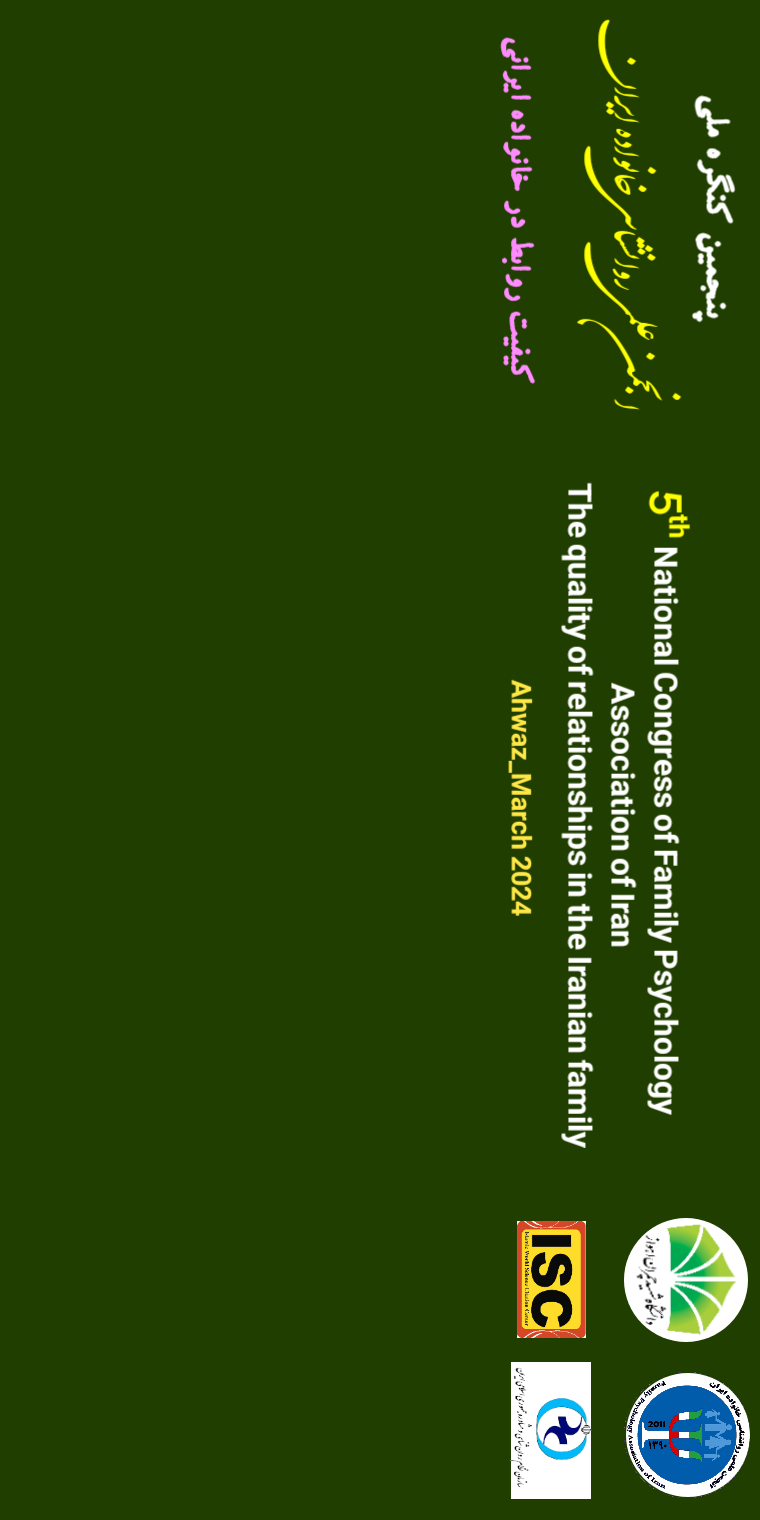 ( لطفا با همین سربرگ و رعایت فرمت ذکر شده چکیده ارسال گردد در غیر اینصورت چکیده به مرحله داوری نخواهد رسید.)عنوان مقاله (فونت B Nazanin  - اندازه 14 – پررنگ – حداکثر 20 کلمه )نام و نام خانوادگی نویسنده اول، نام و نام خانوادگی نویسنده دوم (فونتB Nazanin  - اندازه 12 – پررنگ)وابستگی سازمانی تمامی نویسندگان شامل: مقطع تحصیلی، دانشگاه و شهری که دانشگاه در آن واقع است (فونتB Nazanin  - اندازه 10)آدرس پست الکترونیک نویسنده مسئول (Times New Roman – 10pt)چکیده : (فونت عناوین چکیده:B Nazanin  - اندازه 12 – پررنگ ) (فونت متن چکیده:B Nazanin  - اندازه 12 )زمینه و هدف: شواهدی را دال بر وجود مسأله با استناد به آمارها یا نظرات متخصصان و/ یا نتایج پژوهش ها مطرح می‌کند؛ هدف اصلی که قصد و منظور از انجام پژوهش را تعیین میکند.روش پژوهش: در آن اطلاعات مربوط به ویژگی های شرکت کنندگان، طرح، مداخله ها و ابزارها ذکر می‌شود.یافته ها: نتایج اصلی و مهم گزارش را شامل می‌شود.نتیجه گیری: آیا از فرضیه‌های پژوهش حمایت شده است و همچنین بیان تلویحات نظری یا عملی یافته‌های مطالعه نوشته می‌شود.   واژه های کلیدی: بین سه تا پنج واژه معمول است.نکات مهم: طول چکیده مقاله نباید کمتر از 200 کلمه و بیشتر از 350 کلمه باشد.از اشاره به مراجع و کلیات پژوهش در چکیده خودداری گردد.واژه‌های کلیدی بین 3 تا 5 واژه و با استفاده از کاما (،) از هم جدا شوند.